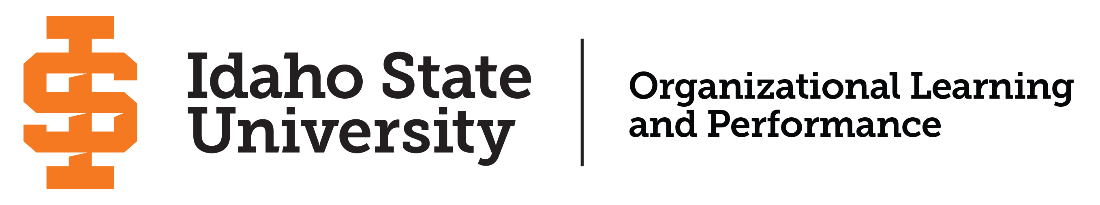 Student Name: Student Bengal ID#: Student Email: Submission Date: Organizational Learning and Performance Department921 S 8th Ave., Stop 8081Pocatello, ID 83209-8081(208) 282-3906Employment Details Work Experience 1 Position/Job Title: Employer Name: Full-time/Part-time: Total Hours Worked: Dates of Employment: Competencies Acquired During Work Experience:(Check all that apply)Please refer to CBE Competency Definitions at the bottom of the CBE webpage https://www.isu.edu/olp/cbe/ for a detailed description of each competency.Employment Verification Form[To be completed by employer or previous employer(s)]has applied to the Idaho State University Workplace Training & Leadership Program for an award of 24 credits toward a bachelor’s degree in a discipline in which he/she has significant work experience. An outline of the competencies unique to that discipline is attached. We would appreciate your review of the competencies relative to the applicant’s work experience. Please provide the information requested below, if possible.Thank you for your time and effort in providing this data. NOTE TO EMPLOYER: Please return this completed form to the present or former employee.Job DescriptionInclude a job description for this position. If a job description for your specific position is not provided by your employer, then create a job description for your position by referring to the U.S. Department of Labor website to locate the Dictionary of Occupational Titles (DOT) and the Occupational Outlook Handbook (OOH) for general duties and responsibilities related to your position. List of Skills and Knowledge AcquiredCreate a list of skills and knowledge you have acquired while employed in this position. These skills and knowledge can be identified by your employer or can be acquired from sources such as the Dictionary of Occupational Titles (DOT) or the Occupational Outlook Handbook (OOH), both published by the U.S. Department of Labor.Narratives to Describe Use of Workplace Competencies Write a narrative to describe your acquisition and use of EACH competency you identified for this work experience. This written narrative is your opportunity to describe your competence to the reviewers, so be sure to provide a detailed description. The narrative for each competency should be at least one page in length, and include the following:Describe your role, experiences, and how you acquired and use the competency.Provide at least one specific example of when you used the competency and the impact of using it.Describe the link between the competencies and the Workplace Training & Leadership program and/or your future career goals in the HRD field.Business FundamentalsCollaboration & TeamworkAdaptability & FlexibilityMarketing & Customer FocusPlanning & OrganizingProblem-Solving & Complex ThinkingWorking with Tools & TechnologyInnovation & CreativityTeaching & Learning CommunicationsEmployment Details Work Experience 2 Position/Job Title: Employer Name: Full-time/Part-time: Total Hours Worked: Dates of Employment: Competencies Acquired During Work Experience:(Check all that apply)Employment Verification Form[To be completed by employer or previous employer(s)]has applied to the Idaho State University Workplace Training & Leadership Program for an award of 24 credits toward a bachelor’s degree in a discipline in which he/she has significant work experience. An outline of the competencies unique to that discipline is attached. We would appreciate your review of the competencies relative to the applicant’s work experience. Please provide the information requested below, if possible.Thank you for your time and effort in providing this data. NOTE TO EMPLOYER: Please return this completed form to the present or former employee.Job DescriptionInclude a job description for this position. If a job description for your specific position is not provided by your employer, then create a job description for your position by referring to the U.S. Department of Labor website to locate the Dictionary of Occupational Titles (DOT) and the Occupational Outlook Handbook (OOH) for general duties and responsibilities related to your position. List of Skills and Knowledge AcquiredCreate a list of skills and knowledge you have acquired while employed in this position. These skills and knowledge can be identified by your employer or can be acquired from sources such as the Dictionary of Occupational Titles (DOT) or the Occupational Outlook Handbook (OOH), both published by the U.S. Department of Labor. Narratives to Describe Use of Workplace Competencies Write a narrative to describe your acquisition and use of EACH competency you identified for this work experience. This written narrative is your opportunity to describe your competence to the reviewers, so be sure to provide a detailed description. The narrative for each competency should be at least one page in length, and include the following:Describe your role, experiences, and how you acquired and use the competency.Provide at least one specific example of when you used the competency and the impact of using it.Describe the link between the competencies and the Workplace Training & Leadership program and/or your future career goals in the HRD field.Business FundamentalsCollaboration & TeamworkAdaptability & FlexibilityMarketing & Customer FocusPlanning & OrganizingProblem-Solving & Complex ThinkingWorking with Tools & TechnologyInnovation & CreativityTeaching & Learning CommunicationsEmployment Details Work Experience 3Position/Job Title: Employer Name: Full-time/Part-time: Total Hours Worked: Dates of Employment: Competencies Acquired During Work Experience:(Check all that apply)Employment Verification Form[To be completed by employer or previous employer(s)]has applied to the Idaho State University Workplace Training & Leadership Program for an award of 24 credits toward a bachelor’s degree in a discipline in which he/she has significant work experience. An outline of the competencies unique to that discipline is attached. We would appreciate your review of the competencies relative to the applicant’s work experience. Please provide the information requested below, if possible.Thank you for your time and effort in providing this data. NOTE TO EMPLOYER: Please return this completed form to the present or former employee.Job DescriptionInclude a job description for this position. If a job description for your specific position is not provided by your employer, then create a job description for your position by referring to the U.S. Department of Labor website to locate the Dictionary of Occupational Titles (DOT) and the Occupational Outlook Handbook (OOH) for general duties and responsibilities related to your position. List of Skills and Knowledge AcquiredCreate a list of skills and knowledge you have acquired while employed in this position. These skills and knowledge can be identified by your employer or can be acquired from sources such as the Dictionary of Occupational Titles (DOT) or the Occupational Outlook Handbook (OOH), both published by the U.S. Department of Labor. Narratives to Describe Use of Workplace Competencies Write a narrative to describe your acquisition and use of EACH competency you identified for this work experience. This written narrative is your opportunity to describe your competence to the reviewers, so be sure to provide a detailed description. The narrative for each competency should be at least one page in length, and include the following:Describe your role, experiences, and how you acquired and use the competency.Provide at least one specific example of when you used the competency and the impact of using it.Describe the link between the competencies and the Workplace Training & Leadership program and/or your future career goals in the HRD field.Business FundamentalsCollaboration & TeamworkAdaptability & FlexibilityMarketing & Customer FocusPlanning & OrganizingProblem-Solving & Complex ThinkingWorking with Tools & TechnologyInnovation & CreativityTeaching & Learning CommunicationsEvidence and Artifacts (optional)Provide additional evidence and artifacts that support the knowledge and abilities gained through this work experience (examples: letters of reference, workplace certifications, special project descriptions, workplace professional development activities, certificates of completion, etc.). Resume or CVOn the next page, copy and paste your current resume or CV. You can use the shortcut key CTRL + V to paste and keep the formatting of your original resume or CV. Business FundamentalsProblem Solving & Critical ThinkingCollaboration & Team WorkWorking with Tools & TechnologyAdaptability & FlexibilityInnovation & CreativityMarketing & Customer FocusTeaching & LearningPlanning & OrganizingCommunicationsDate employment beganDate employment endedDate employment endedDate employment endedAverage number of hours per weekAverage number of hours per weekJob TitleJob description and responsibilitiesJob description and responsibilitiesEmployer SignatureEmployer Signature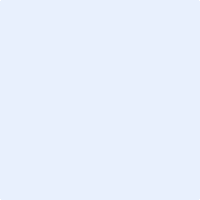 DateName of BusinessPhone NumberPhone NumberBusiness FundamentalsProblem Solving & Critical ThinkingCollaboration & Team WorkWorking with Tools & TechnologyAdaptability & FlexibilityInnovation & CreativityMarketing & Customer FocusTeaching & LearningPlanning & OrganizingCommunicationsDate employment beganDate employment endedDate employment endedDate employment endedAverage number of hours per weekAverage number of hours per weekJob TitleJob description and responsibilitiesJob description and responsibilitiesEmployer SignatureEmployer SignatureDateName of BusinessPhone NumberPhone NumberBusiness FundamentalsProblem Solving & Critical ThinkingCollaboration & Team WorkWorking with Tools & TechnologyAdaptability & FlexibilityInnovation & CreativityMarketing & Customer FocusTeaching & LearningPlanning & OrganizingCommunicationsDate employment beganDate employment endedDate employment endedDate employment endedAverage number of hours per weekAverage number of hours per weekJob TitleJob description and responsibilitiesJob description and responsibilitiesEmployer SignatureEmployer SignatureDateName of BusinessPhone NumberPhone Number